МИНИСТЕРСТВО НА ЗЕМЕДЕЛИЕТО И ХРАНИТЕ – СОФИЯ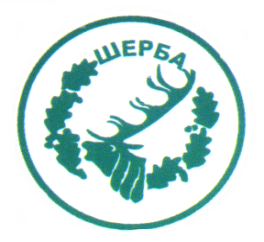 „СЕВЕРОИЗТОЧНО ДЪРЖАВНО ПРЕДПРИЯТИЕ” ДПТП:  ДЪРЖАВНО ЛОВНО СТОПАНСТВО „ШЕРБА”9100, с. Горен чифлик,ул. „Шерба” 7, Варненска областТел.  05141/2358, Е-mail: dls.sherba@dpshumen.bg	..............................................................................................................Изх.№ 155/26.01.2016 г.офис с.Старо ОряховоИнформация по чл. 22б, ал. 2 т. 14 от ЗОПУведомяваме всички заинтересовани, че на основание сключен договор                      № Др-12/20.03.2015 г. между ТП ДЛС „Шерба“ и „Мечо 2014“ ЕООД  с предмет „Доставка, осъществена чрез покупка на хранителни продукти и напитки за ОЛТ“ във връзка със заповед № 288/02.12.2014 г. на Директора на СИДП ДП гр. Шумен е извършено плащане, както следва:ЗАМ.ДИРЕКТОР:   /п/ печат                         /инж. Р.Радев/Упълномощен със Заповед №404/16.12.2014г. на Директора на ТП ДЛС „Шерба“№Основание за плащанеРазмер на плащането – лв. без ДДСДата на плащането1Фактура № 0000000127/28.12.2015 г.580.46 лв.05.01.2016 г.2Фактура № 0000000128/28.12.2015 г.359.16 лв.05.01.2016 г.3Фактура № 0000000129/28.12.2015 г.556.72 лв.05.01.2016 г.4Фактура № 0000000130/28.12.2015 г.263.38 лв.05.01.2016 г.5Фактура № 0000000131/28.12.2015 г.408.00 лв.05.01.2016 г.